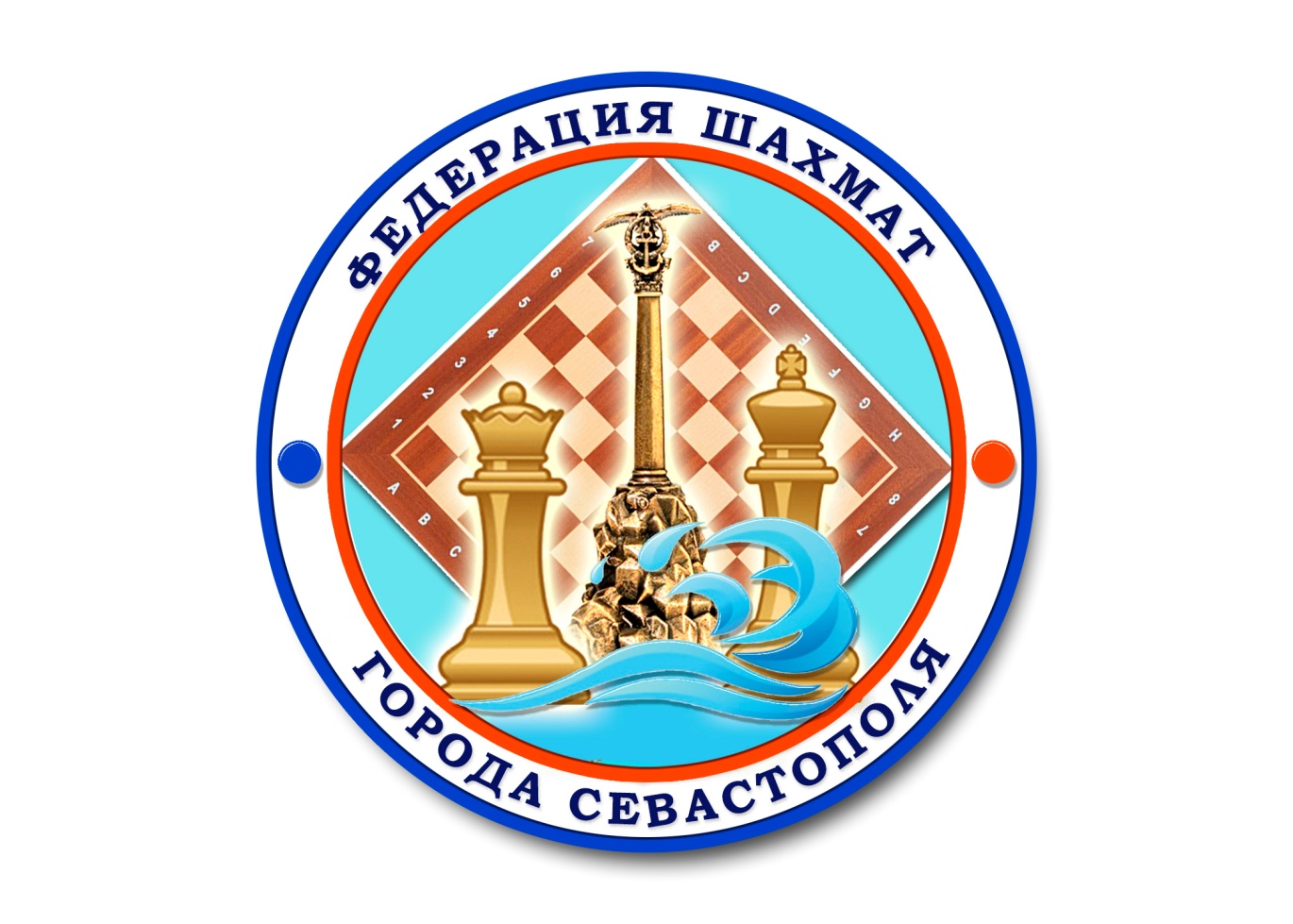 УТВЕРЖДЁНОбщим собранием «Федерации шахмат города Севастополя»(Протокол № от)УСТАВРегиональной спортивной общественной организации«Федерация шахмат города Севастополя»г. Севастополь, 2020 год.1. ОБЩИЕ ПОЛОЖЕНИЯ1.1. Региональная спортивная общественная организация «Федерация шахмат города Севастополя» (далее – Организация) является общественной организацией, основанной на членстве и созданной в соответствии с законодательством Российской Федерации для развития и популяризации шахмат в городе Севастополе.1.2. Организация осуществляет свою деятельность в соответствии с Конституцией Российской Федерации, Гражданским кодексом Российской Федерации, законодательством Российской Федерации о некоммерческих организациях и общественных объединениях, законодательством Российской Федерации о физической культуре и спорте, а также иными правовыми актами Российской Федерации и города Севастополя, общепризнанными принципами и нормами международного права и настоящим Уставом.1.3. Деятельность Организации основывается на принципах добровольности, равноправия её членов, самоуправления, законности и гласности. Организация свободна в определении своей внутренней структуры, целей, форм и методов своей деятельности.Устав Организации и информация о её деятельности должны быть общедоступными. Они размещаются на официальном сайте Организации.1.4. Организационно-правовая форма – автономная некоммерческая общественная организация, осуществляющая свою деятельность в соответствии с настоящим Уставом на территории города Севастополя.1.5. Правоспособность Организации как юридического лица возникает с момента её государственной регистрации.Организация относится к корпоративным юридическим лицам, в отношении которых их учредители имеют корпоративные права – обладают правом членства в нём и формирования его руководящих органов в соответствии с действующим законодательством. Организация действует на основании Устава, который является её учредительным документом. Организация может иметь гражданские права, соответствующие целям деятельности, предусмотренным в её учредительном документе, и нести связанные с этой деятельностью обязанности.Организация приобретает гражданские права и принимает на себя гражданские обязанности через свои органы, действующие от её имени в соответствии с законом, иными правовыми актами и учредительным документом.1.6. Организация может от своего имени приобретать имущественные и неимущественные права, выполнять обязанности, быть истцом и ответчиком в суде, в том числе арбитражном и третейском судах, в интересах достижения уставных целей совершать сделки, соответствующие уставным целям Организации и законодательству Российской Федерации.1.7. Организация вправе иметь самостоятельный баланс, расчётный и другие счета в учреждениях банков, печать и бланки со своим наименованием на русском языке.1.8. Организация вправе иметь свою символику, соответствующую требованиям законодательства Российской Федерации – эмблему, вымпелы, жетоны, медали, грамоты, дипломы и специальные знаки.1.9. Описание эмблемы РСОО «ФШС»:Эмблема выполнена в виде круга с двумя окружностями синего и красного цветов, между которыми на белом фоне надпись синим цветом «Федерация шахмат города Севастополя», разделённая на две равные части в верхней и нижней полусфере синей и красной точками по центру. Сочетание цветов «белый – синий – красный» символизирует триколор Флага Российской Федерации, в состав которой вернулся город-герой Севастополь в 2014 году на основании всенародного референдума в статусе города федерального значения, субъекта Российской Федерации.Центральная часть имеет голубой фон, символизирующий неизменный статус города Севастополя как главной военно-морской базы Черноморского флота с 1783 года. В ней размещены шахматная доска, повёрнутая по часовой стрелке на 45 градусов, изображение Памятника Затопленным кораблям, омываемого морской волной, слева от него – шахматный ферзь, справа – шахматный король.Памятник является известным в стране и мире архитектурным символом города Севастополя, объектом культурного наследия федерального значения, шахматная доска и фигуры отражают вид спорта, который представляет Организация.1.10. Полное официальное наименование Организации на русском языке: Региональная спортивная общественная организация «Федерация шахмат города Севастополя».Сокращенное наименование Организации, допускаемое в официальных документах: РСОО «ФШС».1.11. Место нахождения постоянно действующего руководящего органа Организации (Президиума): Российская Федерация, Республика Крым, г. Севастополь.1.12. Организация создана без ограничения срока деятельности.2. ЦЕЛИ И ВИДЫ ДЕЯТЕЛЬНОСТИ ОРГАНИЗАЦИИ2.1. Организация создана и осуществляет деятельность как спортивная общественная организация в целях организации работы по развитию шахмат как вида спорта среди различных групп населения, создания условий для охраны и укрепления здоровья спортсменов и других участвующих в спортивных соревнованиях и тренировочных мероприятиях лиц, обеспечения спортсменам и тренерам необходимых условий для тренировок, а также оказания содействия им в достижении высоких спортивных результатов и осуществления спортивной подготовки по шахматам на территории города Севастополя.2.2. Для достижения поставленных целей Организация осуществляет следующие виды деятельности:- организовывает спортивную подготовку по шахматам в соответствии и в порядке, установленном Федеральным законом «О физической культуре и спорте в Российской Федерации» и иными нормативными актами;- участвует в организации работы по популяризации шахмат и пропаганде здорового образа жизни, приобщения различных слоёв населения к регулярным занятиям шахматами;- способствует укреплению позиций и повышению престижа шахмат в городе Севастополе в целом, в том числе детско-юношеских шахмат;- оказывает организационную и иную помощь своим членам в соответствии с уставными целями, оказывает всевозможную помощь и всестороннюю поддержку севастопольским шахматистам;- организовывает лекции, семинары, конференции, симпозиумы, круглые столы, связанные с развитием шахмат, а также по иным темам, соответствующим целям Организации;- осуществляет разработку методических, справочно-информационных и других печатных материалов, а также аудио и видео материалов по направлениям деятельности Организации в установленном законом порядке;- взаимодействует в порядке, установленном действующим законодательством, с органами государственной и региональной власти, органами местного самоуправления по вопросам развития шахмат в городе Севастополе;- обобщает и распространяет передовой опыт мировых и отечественных шахматных турниров, способствует разработке и внедрению прогрессивных форм и современных научно-методических рекомендаций в тренировочный процесс;- оказывает содействие в совершенствовании системы подготовки высококвалифицированных шахматистов, тренеров и судей;- осуществляет приглашение и приём отечественных и зарубежных специалистов, спортивных делегаций для обмена опытом, налаживания деловых контактов в соответствии с уставными целями;- организует и участвует в физкультурно-спортивных мероприятиях и спортивных соревнованиях по шахматам в городе Севастополе и при необходимости вне его пределов;- взаимодействует с другими спортивными организациями по шахматам, укрепляет связи и контакты с ними.При реализации своих целей Организация может взаимодействовать с органами государственной власти субъектов Российской Федерации, органами местного самоуправления в том случае, если такое взаимодействие не противоречит нормам законодательства Российской Федерации, а также с неправительственными организациями и иными лицами, не допуская оказания на себя политического, юридического, религиозного и экономического давления, несовместимого с обязательствами Организации.2.3. Организация может осуществлять предпринимательскую деятельность лишь постольку, поскольку это служит достижению уставных целей, ради которых она создана и соответствующую этим целям. Предпринимательская деятельность осуществляется Организацией в соответствии с Гражданским кодексом Российской Федерации и другими законодательными актами Российской Федерации.В рамках осуществления предпринимательской деятельности Организация может создавать хозяйственные товарищества, общества и иные хозяйственные организации, приобретать имущество, предназначенное для ведения предпринимательской деятельности, а также осуществлять следующую деятельность:- изготовление и реализация в установленном законом порядке специального спортивного инвентаря, оборудования, объектов и сооружений для тренировок спортсменов-шахматистов;- передача в аренду и прокат имущества Организации, в том числе транспортных средств, оборудования и инвентаря для занятия шахматами;- выпуск и реализация в установленном законом порядке предметов, содержащих официальную памятную и наградную атрибутику с символикой Организации.2.4. Создаваемые Организацией хозяйственные товарищества, общества и иные хозяйственные организации вносят в соответствующие бюджеты платежи в порядке и размерах, установленных законодательством Российской Федерации.Доходы от предпринимательской деятельности Организации не могут перераспределяться между учредителями (членами) и должны использоваться только для достижения уставных целей.3. ПРАВА И ОБЯЗАННОСТИ ОРГАНИЗАЦИИ3.1. Для достижения поставленных целей, Организация в соответствии с законодательством Российской Федерации имеет право:- свободно распространять информацию о своей деятельности;- участвовать в выработке решений органов государственной и региональной власти и органов местного самоуправления в порядке и объёме, предусмотренных действующим законодательством;- проводить собрания, митинги, демонстрации, шествия и пикетирование;- представлять и защищать свои права, законные интересы своих членов в органах государственной и региональной власти, органах местного самоуправления и общественных объединениях;- осуществлять в полном объёме полномочия, предусмотренные законом об общественных объединениях;- выступать с инициативами по различным вопросам общественной жизни, вносить предложения в органы государственной и региональной власти;- учреждать другие общественные объединения, некоммерческие организации;- объединяться с другими общественными организациями в ассоциации в порядке, установленном действующим законодательством;- учреждать средства массовой информации и осуществлять издательскую деятельность в порядке, предусмотренном действующим законодательством;- приобретать, отчуждать, брать и сдавать внаём или аренду движимое и недвижимое имущество;- самостоятельно определять методы осуществления своей хозяйственной деятельности, определять структуру, штатное расписание, численность работников;- вступать в международные общественные объединения, приобретать права и нести ответственность, соответствующие статусу этих международных общественных объединений, поддерживать прямые международные контакты и связи, заключать соглашения с иностранными некоммерческими неправительственными объединениями;- осуществлять иные права в соответствии с законодательством Российской Федерации и нормативными правовыми актами города Севастополя.3.2. Осуществляя свою деятельность в соответствии с законодательством Российской Федерации, Организация обязана:- соблюдать законодательство Российской Федерации, общепризнанные принципы и нормы международного права, касающиеся сферы своей деятельности, а также нормы, предусмотренные Уставом Организации;- ежегодно публиковать отчёт об использовании своего имущества и обеспечивать доступность ознакомления с указанным отчётом;- ежегодно информировать орган, принявший решение о государственной регистрации Организации, о продолжении своей деятельности с указанием действительного места нахождения постоянно действующего руководящего органа, его наименования и данных о руководителях Организации в объёме сведений, включаемых в единый государственный реестр юридических лиц;- представлять по запросу органа, принявшего решение о государственной регистрации Организации, все решения руководящих органов и должностных лиц Организации, а также годовые отчёты о своей деятельности в объёме сведений, представляемых в налоговые органы;- допускать представителей органа, принявшего решение о государственной регистрации Организации, на все проводимые Организацией мероприятия;- оказывать содействие представителям органа, принявшего решение о государственной регистрации Организации, в полном ознакомлении с деятельностью Организации в связи с достижением уставных целей и соблюдением законодательства Российской Федерации;- информировать федеральный орган государственной регистрации об объёме денежных средств и иного имущества, полученных от иностранных источников, которые указаны в п. 6 ст. 2 Федерального закона «О некоммерческих организациях», а также о целях расходования этих денежных средств и использования иного имущества и об их фактическом расходовании и использовании по форме и в сроки, которые установлены уполномоченным федеральным органом исполнительной власти;- информировать орган, принявший решение о государственной регистрации Организации, об изменении сведений, указанных в п. 1 ст. 5 Федерального закона «О государственной регистрации юридических лиц и индивидуальных предпринимателей», за исключением сведений о полученных лицензиях, в течение трёх дней с момента таких изменений;- представлять ежегодно в орган, принявший решение о государственной регистрации Организации, отчёт о деятельности Организации в установленном им порядке;- исполнять иные обязанности в соответствии с законодательством Российской Федерации, нормативными правовыми актами города Севастополя и Уставом Организации.3.3. Организация совместно с Управлением спорта города Севастополя разрабатывает ежегодный календарный план спортивных шахматных соревнований в городе Севастополе и участия сборных команд и севастопольских шахматистов во всероссийских и других соревнованиях, а также определяет объёмы необходимого финансирования из регионального бюджета и других источников, осуществляет контроль над своевременным выделением денежных средств на каждое спортивное шахматное соревнование и их надлежащим расходованием.4. ЧЛЕНЫ ОРГАНИЗАЦИИ, ИХ ПРАВА И ОБЯЗАННОСТИ4.1. Учредителями Организации являются физические лица – граждане Российской Федерации, достигшие 16 лет, с учётом ограничений, предусмотренных действующим законодательством.Учредители Организации обладают правом членства в ней, приобретая соответствующие права и обязанности с момента создания Организации.После принятия решения о создании Организации её учредители в количестве не менее 3-х физических лиц автоматически становятся членами Организации, приобретая соответствующие права и обязанности.Учредители Организации вправе выйти из состава учредителей Организации в любое время без согласия остальных учредителей Организации, направив в соответствии с Федеральным законом «О государственной регистрации юридических лиц и индивидуальных предпринимателей» сведения о своём выходе в регистрирующий орган.Права и обязанности учредителя Организации в случае его выхода из состава учредителей прекращаются со дня внесения изменений в сведения об Организации, содержащиеся в Едином государственном реестре юридических лиц. Учредитель, вышедший из состава учредителей, обязан направить уведомление об этом Организации в день направления сведений о своем выходе из состава учредителей в регистрирующий орган.Иностранные граждане и лица без гражданства, законно находящиеся в Российской Федерации, могут быть членами Организации, за исключением случаев, установленных международными договорами Российской Федерации или федеральными законами.4.2. Участие в деятельности Организации и выход из Организации являются добровольными.4.3. Члены Организации имеют равные права и несут равную ответственность.4.4. Приём в члены Организации осуществляется по решению Президиума Организации на основании личного заявления.При приёме в члены Организации кандидат в члены должен быть в обязательном порядке ознакомлен с Уставом Организации.Лицо становится членом Организации со дня соответствующего решения Президиума Организации.Определение порядка приёма в состав членов Организации, исключения из числа её членов осуществляется Общим собранием членов Организации.4.5. Члены Организации имеют право:- участвовать в управлении делами Организации, избирать и быть избранными в её руководящий и контрольно-ревизионный органы, контролировать деятельность руководящих органов Организации в соответствии с настоящим Уставом;- получать информацию о деятельности Организации, знакомиться с её бухгалтерской и иной документацией на основании соответствующего заявления, поданного Председателю Президиума Организации;- обжаловать решения органов Организации, влекущие гражданско-правовые последствия, в случаях и в порядке, которые предусмотрены законом;- требовать, действуя от имени Организации, возмещения причинённых Организации убытков;- безвозмездно пользоваться оказываемыми Организацией услугами на равных началах с другими её членами;- по своему усмотрению выйти из Организации в любое время;- вносить на рассмотрение руководящих органов предложения по вопросам деятельности Организации;- участвовать во всех мероприятиях, проводимых Организацией;- оспаривать, действуя от имени Организации, совершённые ею сделки по основаниям, предусмотренным действующим законодательством Российской Федерации, и требовать применения последствий их недействительности, а также применения последствий недействительности ничтожных сделок Организации.4.6. Члены Организации обязаны:- соблюдать требования настоящего Устава;- выполнять решения руководящих органов Организации и внутренних. документов, регламентирующих деятельность Организации;- участвовать в реализации уставных целей Организации;- присутствовать на очередных и внеочередных Общих собраниях Организации;- своевременно вносить ежегодный членский взнос, установленный Организацией;- проявлять уважительное отношение друг к другу;- участвовать в образовании имущества Организации в необходимом размере в порядке, способом и в сроки, которые предусмотрены действующим законодательством и Уставом Организации;- не разглашать конфиденциальную информацию о деятельности Организации;- участвовать в принятии корпоративных решений, без которых Организация не может продолжать свою деятельность в соответствии с законом, если его участие необходимо для принятия таких решений;- не совершать действия, заведомо направленные на причинение вреда Организации;- не совершать действия (бездействие), которые существенно затрудняют или делают невозможным достижение целей, ради которых создана Организация. Членство в Организации неотчуждаемо. Осуществление прав члена Организации не может быть передано другому лицу.4.7. Член Организации по своему усмотрению может выйти из неё в любое время. Выход из членов Организации осуществляется на основании личного заявления.Член Организации может быть исключён из Организации по решению Президиума Организации в случае нарушения обязанностей члена, установленных п. 4.6. настоящего Устава, а также по основаниям, указанным в п. 4.8. настоящего Устава.Вопрос об исключении из членов Организации может быть вынесен на рассмотрение Президиума Организации Председателем Президиума Организации, Президентом, а также членами Организации, составляющими не менее 1/3 от общего числа членов Организации.4.8. Членство в Организации прекращается в следующих случаях:- при получении Президиумом Организации заявления члена о добровольном выходе из состава Организации либо принятии Президиумом Организации решения об исключении из членов Организации за нарушение обязанностей, установленных п.4.6 настоящего Устава;- если член Организации не принимает участия в 3-х заседаниях Общего собрания членов Организации подряд без уважительной причины (командировки, болезни и т.д.);- если член Организации не принимает участия в её деятельности более 1 года и фактически утратил связь с Организацией;- при вступлении в силу обвинительного приговора суда в отношении члена Организации по уголовному делу;- в случае признания члена Организации недееспособным, безвестно отсутствующим или умершим на основании решения суда, вступившего в законную силу;- в случае смерти гражданина, являющегося членом Организации.4.9. Вопрос о прекращении членства (исключении из членов) в Организации рассматривается Президиумом Организации.4.10. Решение о прекращении членства в Организации (исключении из членов) принимается Президиумом Организации открытым голосованием простым большинством голосов при наличии кворума.В случае выхода из Организации по собственному желанию лицо считается выбывшим со дня представления Организации соответствующего письменного заявления.В случае исключения лица из Организации по решению Президиума Организации лицо считается выбывшим со дня принятия такого решения.В случае смерти гражданина он считается выбывшим со дня соответствующего события.5. ОРГАНЫ УПРАВЛЕНИЯ ОРГАНИЗАЦИИ5.1. Высшим органом управления Организации является Общее собрание членов Организации. Общее собрание членов Организации проводится не реже одного раза в год. Отчётно-выборное Общее собрание членов Организации проводится 1 раз в 5 лет.5.2. Каждый член Организации обладает одним голосом.В работе учредительного, годового, внеочередного и отчётно-выборного Общего собрания членов Организации вправе участвовать с совещательным голосом (без права голосования по вопросам повестки дня), выступать и вносить предложения все не являющиеся членами Организации шахматисты (шахматистки) города Севастополя, входящие в региональный рейтинг-лист, и родители (законные представители) детей-шахматистов (шахматисток), не достигших 16-летнего возраста.5.3. К исключительной компетенции Общего собрания членов Организации относится:1) определение приоритетных направлений деятельности Организации, принципов образования и использования её имущества;2) утверждение и изменение Устава Организации, утверждение его в новой редакции;3) определение порядка приёма в состав членов Организации и исключения из числа её членов, кроме случаев, если такой порядок определён законом;4) образование других органов Организации и досрочное прекращение их полномочий;5) утверждение годовых отчётов и бухгалтерской (финансовой) отчётности Организации;6) принятие решений о создании Организацией других юридических лиц, об участии Организации в других юридических лицах;7) утверждение финансового плана Организации и внесение в него изменений;8) принятие решений о реорганизации и ликвидации Организации, о назначении ликвидационной комиссии (ликвидатора) и об утверждении ликвидационного баланса;9) избрание Ревизора, назначение аудиторской организации или индивидуального аудитора Организации;10) принятие решений о размере и порядке уплаты членами Организации членских взносов, принятие решения о необходимости уплаты иных дополнительных членских взносов. Общее собрание членов Организации может принять к своему рассмотрению любой вопрос, касающийся деятельности Организации.По решению Общего собрания членов Организации полномочия органов Организации могут быть досрочно прекращены в случаях грубого нарушения ими своих обязанностей, обнаружившейся неспособности к надлежащему ведению дел или при наличии иных серьёзных оснований.Организация по решению Общего собрания её членов вправе утвердить регулирующие корпоративные отношения внутренний регламент и иные внутренние документы Организации. Во внутреннем регламенте и в иных внутренних документах Организации могут содержаться положения, не противоречащие настоящему Уставу.5.4. Общее собрание членов Организации правомочно, если на нём присутствует более половины членов Организации.Решение Общего собрания членов Организации принимается большинством голосов членов, присутствующих на Общем собрании членов Организации. Решения по вопросам, относящимся к исключительной компетенции Общего собрания членов Организации, считаются принятыми, если за них проголосовало не менее 2/3 от числа членов Организации, принимавших участие в голосовании (квалифицированное большинство).Годовое Общее собрание членов Организации проводится после окончания финансового года.Проводимые помимо годового собрания Общие собрания членов являются внеочередными. Внеочередные Общие собрания членов Организации проводятся в случаях, определённых настоящим Уставом, а также в любых иных случаях, если проведение такого собрания требуют интересы Организации. Внеочередные собрания проводятся по инициативе Президиума Организации, Президента Организации или более 1/3 членов Организации.Члены Организации вправе вносить предложения в повестку дня Общего собрания членов в сроки, опредёленные Президентом Организации при подготовке к проведению Общего собрания членов. При этом срок, определённый Президентом Организации, не должен быть менее 15 дней до даты проведения Общего собрания членов.О созыве Общего собрания члены Организации информируются не позднее, чем за 10 (десять) дней до даты его проведения по адресам их регистрации по месту жительства (месту нахождения), либо по адресам, указанным ими особо в списке членов Организации.Уведомление производится путём размещения объявления на сайте «Федерации шахмат города Севастополя» и в СМИ, по электронной почте либо иным способом, позволяющим проверить факт отправки уведомления. При необходимости срок уведомления членов Организации может быть сокращён по инициативе Президента Организации.Организацию подготовки и созыва Общих собраний членов осуществляет Президент Организации. Заседание Общего собрания членов Организации должно быть проведено в течение 20 (двадцати) дней со дня поступления соответствующего требования или инициативы.Председателем Общего собрания членов является Президент Организации (при его отсутствии – Вице-президент).Протокол Общего собрания членов подписывается председателем Общего собрания членов Организации, а также секретарем Общего собрания членов, избираемым на каждом заседании, и заверяется печатью Организации.Протокол Общего собрания членов Организации должен быть оформлен и подписан не позднее 10 (десяти) дней со дня его проведения.Книга протоколов Общего собрания членов Организации должна быть в любое рабочее время представлена членам Организации, членам Президиума Организации, а также другим лицам, в случаях, установленных действующим законодательством Российской Федерации, для ознакомления. По их требованию выдаются выписки из книги протоколов.5.5. Президент Организации является единоличным исполнительным органом Организации, избираемым Общим собранием членов Организации открытым голосованием сроком на 5 лет.5.6. Президент Организации:• подотчётен Общему собранию членов Организации, отвечает за состояние дел Организации и правомочен решать все вопросы текущей деятельности Организации, которые не отнесены к компетенции Общего собрания членов Организации и Президиума Организации;• без доверенности действует от имени Организации, представляет её во всех учреждениях, организациях и предприятиях, как на территории Российской Федерации, так и за рубежом;• принимает решения и издаёт приказы по вопросам деятельности Организации;• распоряжается средствами Организации в пределах, установленных Общим собранием членов Организации, заключает договоры, осуществляет другие юридические действия от имени Организации, приобретает имущество и управляет им, открывает и закрывает счета в банках;• решает вопросы хозяйственной и финансовой деятельности Организации;• несёт ответственность в пределах своей компетенции за использование средств и имущества Организации в соответствии с её уставными целями.5.7. С Президентом Организации может быть заключен трудовой договор (в этом случае от имени Организации договор подписывается Председателем Президиума Организации).5.8. Президиум Организации является постоянно действующим руководящим органом Организации, формируемым Общим собранием её членов. Срок полномочий Президиума Организации – 5 лет.Заседания Президиума Организации созываются Председателем Президиума по мере необходимости, но не реже 1 раза в 3 месяца. Внеочередное заседание Президиума Организации созывается по предложению Председателя Президиума Организации, а также по требованию не менее половины членов Президиума Организации.Заседание Президиума Организации правомочно при участии в нём более половины его членов. Решения принимаются Президиумом простым большинством голосов присутствующих членов Президиума Организации. В случае равенства голосов Председатель Президиума Организации имеет право решающего голоса.Количественный состав Президиума Организации составляет 5 человек:1. Президент Организации.2. Вице-президент Организации (он же Председатель Президиума Организации).3. Председатель Квалификационной комиссии.4. Председатель Судейской коллегии.5. Председатель Тренерского совета.Полномочия члена Президиума Организации могут быть досрочно прекращены решением Общего собрания членов Организации в случаях:- если член Президиума Организации не принимает участия более чем в 3-х заседаниях Президиума подряд без уважительной причины (командировки, болезни и т.д.);- если член Президиума Организации своими действиями наносит урон репутации Организации;- при наличии иных серьёзных оснований.В случае досрочного прекращения полномочий члена (членов) Президиума Организации необходим созыв и проведение внеочередного Общего собрания членов Организации для избрания в состав Президиума новых членов (взамен выбывших) до окончания срока полномочий Президиума Организации.Внеочередное Общее собрание членов Организации по данному вопросу должно быть созвано в течение 1 месяца.Компетенция Президиума Организации:- контроль деятельности Президента Организации;- осуществление прав юридического лица от имени Организации и исполнение его обязанностей в соответствии с настоящим Уставом;- приём в члены Организации и исключение из членов Организации (прекращение членства в Организации);- ведение учёта членов Организации (списка членов Организации);- утверждение штатного расписания и внесение в него изменений;- утверждение образцов печати, бланков и символики Организации.Лицо, осуществляющее полномочия единоличного исполнительного органа Организации (Президента Организации), не может составлять более 1/4 состава Президиума Организации.Председателем Президиума Организации не может являться Президент Организации.Председатель Президиума Организации избирается для созыва и ведения заседаний Президиума, оформления соответствующих протоколов, организации работы Президиума Организации.Вице-президент Организации выполняет функции Президента Организации во время его временного отсутствия, выполняет его поручения.Решения Президиума Организации оформляются в виде протоколов. Протокол заседания Президиума Организации должен быть оформлен и подписан не позднее 10 (десяти) дней со дня проведения заседания Президиума Организации.5.9. Тренерский совет является постоянно действующим органом Организации, формируемым Общим собранием её членов. Срок полномочий Тренерского совета – 5 лет. Состав Тренерского совета определяется его Председателем из числа квалифицированных членов Организации.Заседания Тренерского совета созываются его Председателем по мере необходимости, но не реже 1 раза в 3 месяца.Компетенция Тренерского совета:- организация спортивной подготовки по шахматам в соответствии и в порядке, установленном Федеральным законом «О физической культуре и спорте в Российской Федерации» и иными нормативными актами;- организация совместно с Управлением спорта города Севастополя физкультурно-спортивных мероприятий и спортивных соревнований по шахматам, подбор судей и наград победителям;- участие в организации работы по популяризации шахмат, популяризации и пропаганде здорового образа жизни, приобщению различных слоёв населения к регулярным занятиям шахматами;- участие в укреплении позиций и повышении престижа шахмат в городе Севастополе в целом, в том числе детско-юношеских шахмат;- участие в организационной и иной помощи членам Организации в соответствии с уставными целями, оказании всевозможной помощи и всесторонней поддержке севастопольским шахматистам;- организация лекций, семинаров, конференций, симпозиумов, круглых столов, связанных с развитием шахмат, а также по иным темам, соответствующим целям Организации;- участие в разработке методических, справочно-информационных и других печатных материалов, а также аудио и видео материалов по направлениям деятельности Организации в установленном законом порядке;- взаимодействие в порядке, установленном действующим законодательством, с органами государственной и региональной власти, органами местного самоуправления по вопросам популяризации шахмат и проведения шахматных соревнований в городе Севастополе;- обобщение и распространение передового опыта мировых и отечественных шахматных турниров, разработка и внедрение прогрессивных форм и современных научно-методических рекомендаций в тренировочный процесс;- организация совершенствования системы подготовки высококвалифицированных шахматистов и повышения квалификации тренеров и иных специалистов в области шахмат;- участие в приглашении и приёме отечественных и зарубежных специалистов, спортивных делегаций для обмена опытом, налаживания деловых контактов в соответствии с уставными целями;- взаимодействие с Федерациями шахмат России, Республики Крым, Южного федерального округа и другими спортивными организациями по шахматам, укрепление связей и контактов с ними.5.10. Состав Квалификационной комиссии и Судейской коллегии определяется их Председателями из числа квалифицированных членов Организации.5.11. Общим Собранием Организации может быть создан Попечительский Совет.6. КОНТРОЛЬНО-РЕВИЗИОННЫЕ ОРГАНЫ6.1. Контрольно-ревизионным органом в Организации является Ревизор, избираемый Общим собранием членов Организации из числа её членов сроком на 5 лет.6.2. Ревизор:- подписывает решения (акты, протоколы) по итогам контрольно-ревизионных мероприятий;- контролирует финансовую и хозяйственную деятельность Организации;- проверяет правильность и обоснованность расходования денежных средств и использования имущества Организации;- осуществляет контроль над подготовкой отчётов об исполнении сметы доходов и расходов (финансового плана);- вправе знакомиться со всеми документами и материалами, необходимыми для проведения ревизии, затребовать письменные объяснения должностных лиц Организации (членов Президиума, Президента Организации).6.3. Ревизия проводится по мере необходимости, но не реже одного раза в год. Внеочередная ревизия может проводиться Ревизором по требованию Общего собрания членов Организации, не менее половины Президиума Организации или 1/3 членов Организации.Ревизор не вправе входить в состав руководящих и исполнительных органов Организации.Результат работы Ревизора Организации оформляется актом.7. ИСТОЧНИКИ ФОРМИРОВАНИЯ ИМУЩЕСТВА ОРГАНИЗАЦИИ7.1. Организация может иметь земельные участки, здания и сооружения, транспорт, оборудование и инвентарь, денежные средства, акции и другие ценные бумаги, иное имущество, необходимое для материального обеспечения своей деятельности, указанной в настоящем Уставе.7.2. В собственности Организации могут находиться учреждения, издательства, средства массовой информации, создаваемые и приобретаемые за счёт средств Организации в соответствии с её уставными целями.7.3. Организация отвечает по своим обязательствам всем своим имуществом.7.4. Организация не отвечает по обязательствам государства, его органов и организаций, равно как и государство, его органы, организации не отвечают по обязательствам Организации.7.5. Члены Организации не отвечают по обязательствам Организации, а Организация не отвечает по обязательствам своих членов.7.6. Источниками формирования имущества Организации могут быть:• добровольные взносы и пожертвования;• членские взносы;• поступления от проводимых в соответствии с настоящим Уставом лекций, семинаров и иных мероприятий;• доходы от гражданско-правовых сделок;• доходы от предпринимательской деятельности;• доходы от внешнеэкономической деятельности;• другие, не запрещенные законом поступления.7.7. Собственность Организации охраняется законом. Организация является собственником своего имущества. Каждый член Организации не имеет права собственности на долю имущества, принадлежащего Организации. Члены Организации не сохраняют имущественные права на переданное ими в собственность Организации имущество и взносы.7.8. Поступившие в Организацию денежные средства расходуются на уставные цели Организации. Доходы Организации от предпринимательской деятельности не могут распределяться между её учредителями, членами и должны использоваться только для достижения уставных целей.Допускается использование средств Организации на благотворительные цели.8. РЕОРГАНИЗАЦИЯ И ЛИКВИДАЦИЯ ОРГАНИЗАЦИИ8.1. Реорганизация и ликвидация Организации осуществляется в порядке и в соответствии с нормами Гражданского кодекса Российской Федерации, Федерального закона от 12.01.1996 №7-ФЗ «О некоммерческих организациях», Федерального закона от 19.05.1995 № 82-ФЗ «Об общественных объединениях» и иного действующего законодательства.8.2. Реорганизация Организации осуществляется по решению Общего собрания членов Организации, если за данное решение проголосовало не менее 2/3 присутствующих членов Организации.Решение о реорганизации Организации может быть признано недействительным по требованию членов реорганизуемого юридического лица, а также иных лиц, не являющихся членами Организации, если такое право им предоставлено законом.8.3. Реорганизация может быть осуществлена в форме слияния, присоединения, разделения, выделения и преобразования.8.4. Организация считается реорганизованной, за исключением случаев реорганизации в форме присоединения, с момента государственной регистрации юридических лиц, создаваемых в результате реорганизации.При реорганизации Организации в форме присоединения к ней другого юридического лица первое из них считается реорганизованным с момента внесения в единый государственный реестр юридических лиц записи о прекращении деятельности присоединённого юридического лица.8.5. Ликвидация Организации влечет её прекращение без перехода в порядке универсального правопреемства её прав и обязанностей к другим лицам.Ликвидация Организации осуществляется по решению Общего собрания членов Организации, если за данное решение проголосовало не менее 2/3 присутствующих членов Организации.Организация ликвидируется по решению суда в случаях и порядке, установленных законом. Организация по решению суда может быть признана несостоятельной (банкротом) и ликвидирована в случаях и в порядке, которые предусмотрены законодательством о несостоятельности (банкротстве).8.6. Орган, принявший решение о ликвидации Организации, назначает ликвидационную комиссию (ликвидатора) и устанавливает порядок и сроки ликвидации в соответствии с законом.С момента назначения ликвидационной комиссии к ней переходят полномочия по управлению делами Организации. Ликвидационная комиссия от имени ликвидируемой Организации выступает в суде. Ликвидационная комиссия опубликовывает в средствах массовой информации, в которых опубликовываются данные о государственной регистрации юридического лица, сообщение о ликвидации Организации и о порядке и сроке заявления требований её кредиторами.Ликвидационная комиссия принимает меры по выявлению кредиторов и получению дебиторской задолженности, а также уведомляет в письменной форме кредиторов о ликвидации Организации.После окончания срока предъявления требований кредиторами ликвидационная комиссия составляет промежуточный ликвидационный баланс, который содержит сведения о составе имущества ликвидируемой Организации, перечне требований, предъявленных кредиторами, результатах их рассмотрения, а также о перечне требований, удовлетворенных вступившим в законную силу решением суда, независимо от того, были ли такие требования приняты ликвидационной комиссией. Промежуточный ликвидационный баланс утверждается органом, принявшим решение о ликвидации Организации.После завершения расчётов с кредиторами ликвидационная комиссия составляет ликвидационный баланс, который утверждается органом, принявшим решение о ликвидации Организации.8.7. Имущество, оставшееся в результате ликвидации Организации, после удовлетворения требований кредиторов направляется на цели, предусмотренные настоящим Уставом.Оставшееся после удовлетворения требований кредиторов имущество Организации, ликвидированной в порядке и по основаниям, предусмотренным Федеральным законом «О противодействии экстремистской деятельности», обращается в собственность Российской Федерации.8.8. Ликвидация Организации считается завершённой, а Организация – прекратившей существование после внесения сведений о прекращении её деятельности в единый государственный реестр юридических лиц в порядке, установленном законом о государственной регистрации юридических лиц.9. ПОРЯДОК ВНЕСЕНИЯ ИЗМЕНЕНИЙ И ДОПОЛНЕНИЙ В УСТАВ9.1. Инициатором внесения изменений в настоящий Устав могут выступать Президент Организации, член Президиума Организации или не менее 1/3 членов Организации.Проект Устава в новой редакции с учётом предлагаемых изменений готовится Президентом Организации и представляется Общему собранию членов Организации для рассмотрения.9.2. Изменения и дополнения в настоящий Устав утверждаются Общим собранием членов Организации не менее чем 2/3 голосов присутствующих на Общем собрании членов Организации и подлежат государственной регистрации в установленном законом порядке.9.3. Изменения, внесённые в Устав Организации, приобретают силу для третьих лиц с момента государственной регистрации Устава в новой редакции.